Jelentkezés EU választási megfigyelőnek(Venezuela 2021)Az Európai Bizottság közzétette felhívását az venezuelai helyhatósági választásokat megfigyelő EU misszióban való részvételre. A választásokra 2021. november 21-én kerül sor. Az Európai Bizottság 62 hosszú távú megfigyelő (LTO) és 34 rövid távú megfigyelő kiküldését tervezi és tagállamonként 3 hosszú és 3 rövidtávú megfigyelő jelölését kéri. Tervezett kiküldetési időszak 	LTO-k esetében: 2021. október 19. – december 2.STO-k esetében: 2021. november 15-25.)Jelentkezési feltételek Spanyol és angol nyelv magas fokú írás- és beszédkészsége (C1 szint),a korábban az országban/ régióban szerzett tapasztalat előnyt jelent;korábbi választási megfigyelői tapasztalat és/vagy más releváns tapasztalat, ideértve: választási képzés, technikai közreműködés vagy gyakorlat a régióban előnyt jelentLTO esetében legalább két megfigyelői vagy ’core team” tapasztalat szükséges (nem kötelező EU által szervezett megfigyelésnek lennie), illetve választási megfigyelői képzés (lehetőleg EODS/NEEDS)korábbi civil részvétel nagy nemzetközi missziókban, vagy emberi jogi megfigyelő misszióban szerzett munkatapasztalat előnyt jelent;a demokrácia és az emberi jogok iránti elkötelezettség tanúsítása;számítógép (microsoft office, excel, word, access, acrobat, outlook, web böngésző), műholdas telefon, GPS, BGAN kezelői és internet felhasználói ismerete;kiváló fizikai és egészségi állapot; nehéz körülmények, hosszú munkaórák elviselése;nehéz körülmények elviselése;teljes rugalmasság a kiküldetés időszakára. hozzájárulás a misszió által előírt PCR tesztek elvégzéséhezA pályázók tapasztalatait és nyelvtudását az Európai Bizottság, illetve a Külgazdasági és Külügyminisztérium a teljes kiválasztási eljárás során tesztelheti. További információ a mellékelt angol nyelvű dokumentumban található.A pályázathoz kérjük csatolni:a feltételek teljesítéséről szóló, a jelentkező és két tanú által aláírt alábbi nyilatkozatot:„Alulírott a venezuelai választásokat megfigyelő EU misszióban történő részvételi felhívásra jelentkezve kijelentem, hogy a pályázati kiírás követelményeinek megfelelek. A küldetést a saját felelősségemre vállalom. Egyben tudomásul veszem, hogy annak teljesítésével kapcsolatban vagy a teljesítés során engem ért bármely kárral kapcsolatban a Külgazdasági és Külügyminisztériumot semmilyen felelősség nem terheli. Vállalom továbbá, hogy kiválasztásom esetén az EU választási megfigyelőkre vonatkozó magatartási kódexben foglaltakat maradéktalanul betartom.”Az alábbi COVID-nyilatkozatot:„Alulírott ……………………………..……… kijelentem, hogyA venezuelai járványhelyzettel, az ország egészségügyi ellátórendszerének helyzetével tisztában vagyok.Az utazási korlátozásokkal és a kötelezettségekkel tisztában vagyok, azokat elfogadom és betartom.Tudomásul veszem, hogy a járvány miatt a kiutazási időpont, az utazás módja, a hazautazás, az országon belüli elosztás, és egészében a teljes megfigyelői misszió megvalósulása bármikor módosulhat, illetve a járványhelyzet függvényében a misszió esetleg meg sem valósul, és ezzel kapcsolatban sem az EU, sem a KKM felé semmilyen kártérítési igénnyel nem élek.Hozzájárulok ahhoz, hogy a Venezuelába történő beutazáshoz kötelező PCR-teszteket elvégeztetem.A COVID-19 járvánnyal kapcsolatos minden egészségügyi előírást maximálisan betartok (maszk, fertőtlenítés, távolságtartás).Tudomásul veszem, hogy a KKM az esetleges megbetegedésért, szövődményekért, kellemetlenségért semmilyen felelősséget nem vállal.Tudomásul veszem, hogy amennyiben a vírus tüneteit mutatom, vagy a kiutazást megelőző PCR teszt eredménye pozitív, nem vehetek részt a misszióban.									……………………………                                                                                                                          PályázóBudapest, 2021. ……………………..”A misszióban való részvételhez kifejezetten javasolt a COID-19 oltás megléte.A jelentkezés része az EU választási névjegyzékbe történő regisztráció: https://webgate.ec.europa.eu/europeaid/applications/eom/  Felhívjuk a figyelmet, hogy regisztráció nélkül a jelentkezés nem érvényes!Kérjük a már korábban regisztrált pályázókat, hogy pályázatuk benyújtása előtt frissítsék a „Roster”-en található önéletrajzukat, feltüntetve az elbíráláshoz szükséges minden releváns információt.A jelentkezés benyújtásának határideje: 2021. szeptember 23. 10.00A jelentkezéseket, amely tartalmazza a fenti nyilatkozatot szkennelve, az elections@mfa.gov.hu e-mail címre kérjük eljuttatni a fenti határidőig. Az e-mail tárgya „EU EOM –Venezuela 2021” legyen.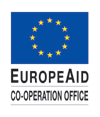 